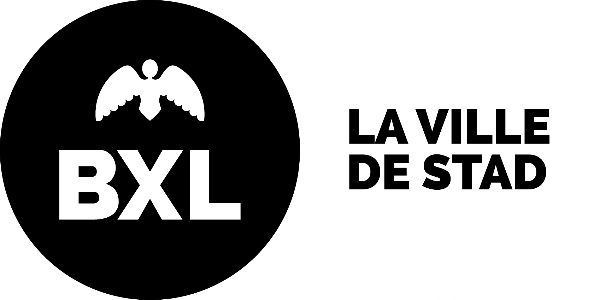 GEMEENTELIJKE PREMIE AANVRAAG « SLUITING VAN DE CAFES EN BARS »Op basis van de beraadslaging van de Gemeenteraad van 19/10/2020Formulier op te sturen tegen 28/02/2021 naar het adres horeca@brucity.be of per post naar het adres Cel Horeca – departement Economische Zaken – Zaterdagplein 1 – 1000 BrusselInlichtingen en bijstand via horeca@brucity.be of telefonisch naar 02/279 22 60 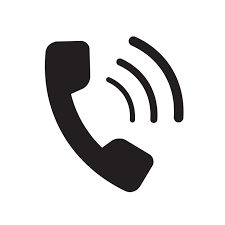 Ik heb de voorwaarden van het gemeentelijk reglement met betrekking tot de premie in kwestie geraadpleegd en aanvaard. In het bijzonder verbind ik mij ertoe mijn uitbating gesloten te houden gedurende de duur van de desbetreffende regionale maatregelen. Ik verklaar dat ik bevoegd ben om de verzoekende onderneming te vertegenwoordigen en dat ik exacte informatie heb verstrekt in dit formulier. In het bijzonder verklaar ik dat het bedrijf niet failliet is. Door dit formulier in te dienen, ga ik ermee akkoord dat mijn informatie uitsluitend voor dit verzoek en de opvolging ervan zal worden gebruikt. Datum: 						Handtekening:  Verplichte bijlagen: Recto-verso kopij van de identiteitskaart van de ondertekenaar van de aanvraag;Statuten van de vennootschap (laatste bijgewerkte versie);Bankattest met betrekking tot de zichtrekening van de onderneming (of een recent bankuittreksel met de naam en de rekeningnummer van de onderneming); Schuldvordering op de achterzijde.Met betrekking tot de geldende regelgeving informeren wij u dat uw persoonlijke gegevens enkel worden verwerkt binnen het kader van u aanvraag. Ze worden in geen enkel geval aan derden doorgegeven zonder voorafgaand verzoek om uw toestemming.SCHULDVORDERINGBetreft:  Premie-aanvraag voor een drankgelegenheid die moest sluiten door het Besluit van 7 oktober 2020 van de Minister-President van het Brussels Hoofdstedelijk Gewest houdende sluiting van de bars en tot vaststelling van noodmaatregelen om de verspreiding van het coronavirus COVID-19 te beperken.Ik, ondergetekende………………………………………………………………………………………………………………………….. , Vertegenwoordiger van………………………………………………………………………………………………………………………te ………………………………………………………………………………………………………………………….(straat en nummer) te …………………………………………………………………………………………………………………..…...(Postcode) Brussel, vraagt ​​van de Stad Brussel een bonus van 2.000,00 € voor een drankgelegenheid die moest sluiten ingevolge het Besluit van 7 oktober 2020 van de Minister-President van het Brussels Hoofdstedelijk Gewest houdende sluiting van de bars en tot vaststelling van noodmaatregelen om de verspreiding van het coronavirus COVID-19 te beperken.Deze premie is te storten op rekening  IBAN    -  BE…………………………………………..Geopend op naam van …………………………………… Bij volgende bank …………………….. .Gecertificeerd oprecht en waar en opgemaakt te …………………………... per       /      / 2020Naam en voornaam van de ondertekenaar:					Handtekening: Naam van de ondernemingAdres van de uitbatingBTW nummerNaam en voornaam van de aanvragerTELEFOONNUMMER van de aanvragerE-MAIL adres van de aanvragerNaam van de rechtmatige bezitter van de bankrekeningIBAN nummerBIC code